КОМИТЕТ ПО ЗДРАВООХРАНЕНИЮ САНКТ-ПЕТЕРБУРГАСАНКТ-ПЕТЕРБУРГСКОЕ ГОСУДАРСТВЕННОЕ БЮДЖЕТНОЕ ПРОФЕССИОНАЛЬНО ОБРАЗОВАТЕЛЬНОЕ УЧРЕЖДЕНИЕ «МЕДИЦИНСКИЙ ТЕХНИКУМ №9»МЕТОДИЧЕСКАЯ РАЗРАБОТКА ЗАНЯТИЯпо дисциплине Английский языкТема: Заболевания сердечно-сосудистой системыСпециальность: 34.02.01 Сестринское дело Курс: 2Подготовила:Преподаватель  по английскому языкуПакулова Юлия АлександровнаСанкт-Петербург2019Оглавление1. Пояснительная записка                     ………………………………    3   стр.2. Содержание …………………………………………………………   4-7  стр.3. Список литературы…………………………………………………     8  стр.4. Список электронно-образовательных ресурсов………………….      8  стр.5. Приложения…………………………………………………………     9-13  стр.Пояснительная записка Данная методическая разработка практического занятия по английскому языку на тему «Заболевания сердечно-сосудистой системы» составлена на основе образовательного стандарта, учебного плана, учебной программы для учреждений общего среднего образования по английскому языку по специальностям 31.02.01Лечебное дело. Целью данной работы является развитие познавательной и коммуникативной компетенции учащихся по теме «Заболевания сердечно-сосудистой системы». Занятие предусматривает использование современных методов, приемов и технологий обучения, таких как интерактивный, информационно-коммуникативный. Различные по степени сложности задания позволяют включить в активную деятельность всех учащихся.2. Содержание Тема: «Заболевания сердечно-сосудистой системы»Дата:  14.02.2019Курс: 2Группа:112Тип занятия: усвоение новых знанийВид занятия: практическоеЦель:  Изучение  нового материала, обобщение и систематизация знаний обучающихся по теме « Заболевания сердечно-сосудистой системы». Развитие коммуникативной компетенции обучающихся, обучение высказыванию по теме занятия.Планируемые результаты:Предметные:Получить возможность научиться определять конкретное заболевание сердечно-сосудистой  системы;составлять краткое монологическое высказывание по теме.Личностные: Формирование потребности в практическом использовании знаний английского языка.Метапредметные: Развитие умения планировать свое речевое и неречевое поведение.Задачи:Обучающая:- активизировать познавательную деятельность обучающихся;- способствовать совершенствованию навыков просмотрового (изучающего, ознакомительного) чтения на примере текста и видеофильма о заболеваниях сердечно-сосудистой системы;-способствовать развитию лексических навыков по темеРазвивающая:- способствовать развитию умений учащихся обобщать полученные знания, проводить анализ, синтез, сравнения, делать необходимые выводы;- обеспечить ситуации, способствующие развитию умений анализировать текст;Воспитательная:- обеспечить условия для развития интереса обучающихся к человеческому организму, отрицательного отношения к вредным привычкам- обеспечить условия для воспитания положительного интереса к изучаемому предмету.Формируемые компетенции: ОК 1,ОК4, ОК6, ОК9,  ОК13,  ПК 3.5, ПК 3.8Формы организации учебной деятельности студентов: фронтальная, индивидуальная, групповая.Методическое обеспечение:а) рабочая программа учебной дисциплины ОГСЭ. 03 Иностранный язык по специальности 34.02.01 Сестринское дело;б) Английский язык в сфере профессионального общения.  Медицина: учебное пособие / В. К. Колобаев, Т. А. Баева, К. И. Кубачёва, Е. М. Жаворонкова. – М.- Берлин: Директ-Медиа, 2015. – 110 с.Материально-техническое обеспечение:видеофильм «Acute Coronary Syndrom and Heart Attack»Продолжительность занятия – 90 минут.Место проведения – аудитория № 11.Методическое обеспечение:а) рабочая программа учебной дисциплины ОГСЭ. 03 Иностранный язык по специальности 34.02.01 Сестринское дело;б) Английский язык в сфере профессионального общения.  Медицина: учебное пособие / В. К. Колобаев, Т. А. Баева, К. И. Кубачёва, Е. М. Жаворонкова. – М.- Берлин: Директ-Медиа, 2015. – 110 с.Материально-техническое обеспечение:видеофильм «Acute Coronary Syndrom and Heart Attack» Междисциплинарные связи:Технологическая карта занятия 3.Список использованной литературы:Английский язык в сфере профессионального общения. Медицина : учебное пособие / В. К. Колобаев, Т. А. Баева,К. И. Кубачёва, Е. М. Жаворонкова. – М.- Берлин: Директ-Медиа, 2015. – 110 с.4.Список электронно-образовательных ресурсовwww.lingvo-online.ruwww.youtube.com/watch?v=afYCN3Upy_w5. ПриложенияКонспект урока1. Организационный этап2. Постановка целей и задач урока.3. Актуализация знаний (фронтальный опрос)What is English for сердечно-сосудистая система?What are three main structures of the CVS?What is the heart?What kind of blood vessels do you know?What kind of blood flows through the arteries?What kind of blood flows through the veins?What is the largest artery?Call another arterial blood vessels.What is the largest veins?Call two blood pathwaysWhere is the pulmonary/systemic  pathway situated?What is the main function of the CVS?What is the blood?What are the main substances of the blood?4. Первичное усвоение новых знаний.4.1.Чтение и перевод текста  Heart attack стр 66 (Колобаев, Баева Английский язык в сфере профессионального общения)Список слов для работы с текстом:-heart attack/ myocardial infarction- сердечный приступ/ инфаркт миокарда -plaque- бляшка-angina - стенокардия-chest pain – боль в груди-shortness of breath – прерывистое дыхание-sweating - потение-nausea -тошнота-indigestion -нарушение пищеварения-jaw ache – боль в челюсти-clot busting drugs –лекарства, разрушающие тромбы-heart catheterization- катетеризация сердца-angioplasty- ангиопластика, пластика сосудов-coronary artery bypass surgery – операция по коронарному шунтированиюTranslate the text HEART ATTACK The heart is а muscle like any other in the body. It needs blood flow to supply oxygen allowing it to do work. When there isn't enough oxygen, the muscle starts to suffer and when there is no oxygen, the muscle starts to die. Causes – Over time, cholesterol buildup can occur in blood vessels in the form of plaque. So the artery саn restrict the amount of blood that саn flow through it. If the artery becomes too narrow, it cannot supply enough blood to the heart muscle. The heart muscle will ache if it doesn't get adequate blood supply. This ache is called angina. When that part of the heart loses its blood supply completely, the muscle dies. This is called а heart at-tack or а myocardial infarction. The risk factors for HD (heart diseases) include: family history or heredity, smoking, high blood pressure, high cholesterol, diabetes. Symptoms – Classic symptoms of а heart attack may include: chest pain associated with shortness of breath, sweating and nausea. Other presenta-tions of heart attack may include: indigestion, jaw ache, pain only in the shoulders or arms and shortness of breath. Treatment – There is an opportunity to restore blood supply to the heart muscle by unblocking the affected heart artery. Treatments include administration of clot-busting drugs and heart catheterization and angioplas-ty. Some patients will require coronary artery bypass surgery if their angio-gram shows multiple areas of blockage4.2 Просмотр учебного фильма Acute Coronary Syndrome and Heart AttackСодержание фильма:1. Механизм работы сердца.2.Что такое острая коронарная недостаточность (acute coronary syndrome).3.Причины возникновения острой коронарной недостаточности.-атеросклероз-спазм коронарной артерии4. Последствия нарушения кровоснабжения: инфаркт5.Симптомы.6.Лечение-терапевтическое-хирургическое5.Первичная проверка пониманияПросмотр отдельных эпизодов фильма, перевод, работа со словами6. Первичное закреплениеБеседа по фильму 7. Информация о домашнем задании, инструктаж по его выполнению(Колобаев, Баева Английский язык в сфере профессионального общения) стр 64 упр11,1211. Прочитайте и переведите текстAnaemia – Most of the disease cases are due to a qualitative or quantita-tive deficiency of hemoglobin, a molecule found inside red blood cells (RBCs). Hypertension – a chronic medical condition in which the blood pres-sure in the arteries is higher than it should be. This requires the heart to work harder than normal to circulate blood through the blood vessels. Myocardial infarction, also known as a heart attack, is when a blood vessel in the heart suddenly becomes blocked, and the blood stops moving to a part of the heart. This part of the heart does not get oxygen so the mus-cle there begins to die. Blood clots are the most common cause of heart attacks. Heart failure – a condition in which the heart can no longer pump enough blood to the rest of the body which is often due to failure of the heart pumping function or stiffening of the heart muscle. Blood clots – an arterial thrombosis, which can be formed in people who have atherosclerosis (a disease that can result in heart attack and stroke), where plaques deposit in the arteries leading to a narrowing of the blood vessels. 12. Определите вид заболевания из упр 11 в соответствии с его описанием и вставьте на месте пробелов1. ______ This is an illness in which the pumping action of the heart be-comes less and less powerful. 2. ______ This is a condition in which blood pressure in the arteries is chronically elevated. 3. ______ This is a condition when the arteries or veins get blocked by clots, resulting in the creation of plaques in narrowed blood vessels. 4. ______ This is a condition when there are too few erythrocytes or not enough haemoglobin in the blood 5. ______ This is a condition caused by narrowing of arteries, when part of the heart loses its blood supply completely. 8. Рефлексия (подведение итогов занятия)https://www.youtube.com/watch?v=afYCN3Upy_w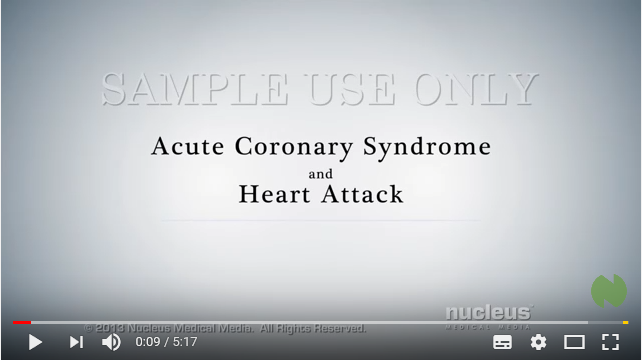 №ДисциплиныЗнатьУметь1.Латинский язык.клиническую терминологиюразличать в тексте латинские терминоэлементы2.Анатомия и физиология человека.основные признаки и симптомы заболеваний сердечно-сосудистой системы у взрослых- понимать язык в процессе общения;- извлекать из текста конкретную информацию;- владеть анатомической лексикой;- научиться понимать речь носителя языка из видеосюжета- отвечать на вопросы промежуточного контроля3.Сестринский уход при заболеваниях в терапии.-  методы лечения и профилактики заболеваний сердечно-сосудистой системы у взрослых- понимать язык в процессе общения;- извлекать из текста конкретную информацию;- владеть анатомической лексикой;- научиться понимать речь носителя языка из видеосюжета- отвечать на вопросы промежуточного контроля№п/пЭтапзанятияВре-мяМетодыобученияДеятельностьпреподавателяДеятельность студента1.Организацион-ный момент2 Заполняет журнал2.ПостановкаЦелей и за-дач занятия2УстныйПомогает студентам к определитьтему занятия.Записывают  в тетради тему занятия.3.Актуализация знаний8 УстныйОрганизует фронтальный опрос, корректирует ответы студентов.Отвечают на вопросы преподавателя.4.Первичное усвоение новых знаний35 Объяснительно-иллюстрированный и репродуктивный Мотивирует студентов к изучению нового материала. Объясняет студентам новый материал, сопровождает объяснение демонстрацией  видеофильма по теме. Записывают новую лексику в тетрадь.Читают и переводят текст, наблюдают за первичной демонстрацией фильма.5.Первичная проверка понимания20 Репродуктивный (работа по алгоритму)Помогает в переводе текста видеофильма.Переводят отдельные фрагенты видеофильма (повторный просмотр) 6.Первичное закрепление15 Практический и устныйЗадает вопросы по новому материалу. Корректирует ответы.Отвечают на вопросы преподавателя.7.Информация о домашнем задании3Дает задание на дом, инструктирует его выполнениеЗаписывают дом.задание в тетрадь8.Рефлексия5 ПроблемныйПредлагает студентам обобщить изученное на занятии, проанализировать допущенные ошибки, причины затруднений и успехов, оценить степень достижения целей. Оценивает работу группы, выставляет отметки за занятие и комментирует ихОбобщают изученное на занятии, анализируют допущенные ошибки, оценивают  индивидуальную  степень достижения целей, причины возникших затруднений и достигнутых успехов.Общее время занятия (мин)Общее время занятия (мин)90